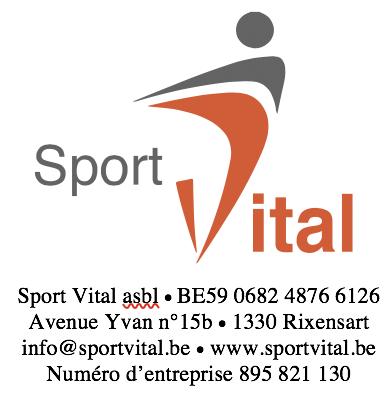 Attestation fiscale 2020Rixensart, le ……………………2020Extrascolaire	Nom et prénom de l’enfant :       Date de naissance :        /     /     	Activité sportive : 	Fréquentation des cours de      Lieu :      	Montant de l’activité : ……€ perçus le ……/……/……	Tarif journalier : ……€ / cours
	Nombre de cours pour l’année en cours : ……Sportvital asblOlivier RouzeeuwResponsableInformationCette attestation n’est valable que si votre enfant à moins de 12ans au 1er janvier de cette année, vous pouvez déduire de votre déclaration fiscale, un montant de 11,20€ par jour de garde.Sportvital est agréée par l’O.N.E  (n° d’affiliation : 2317)